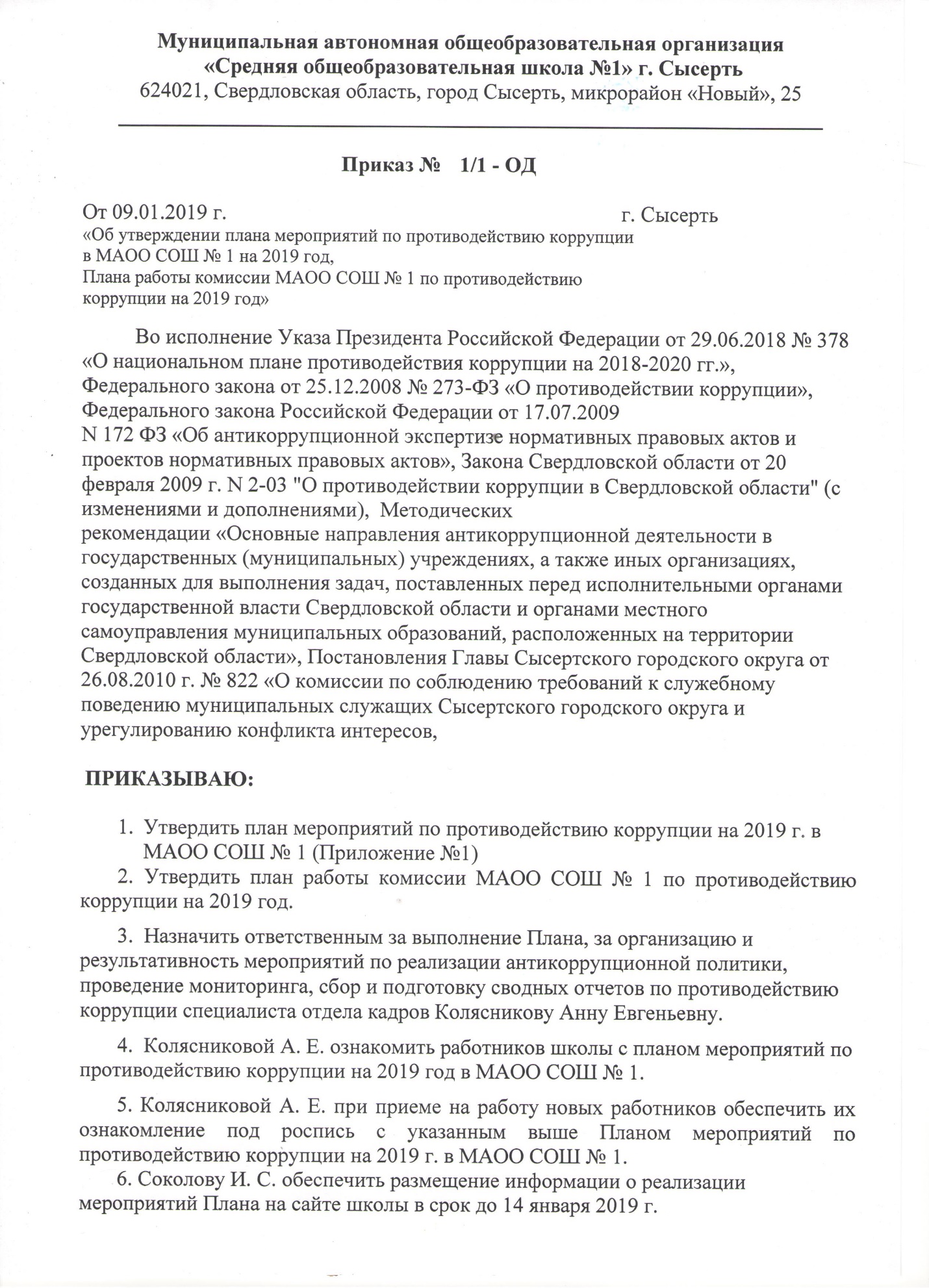 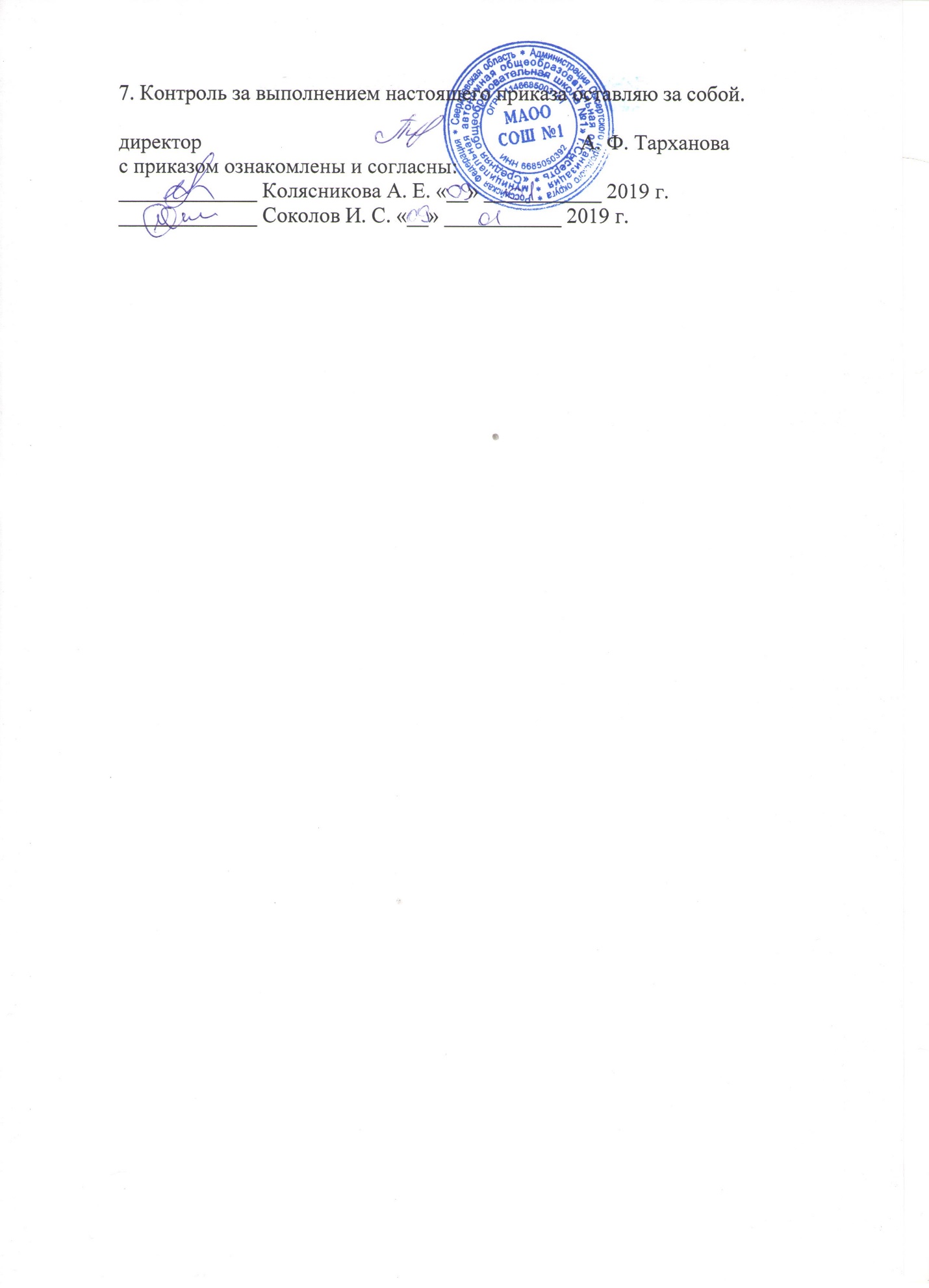 приложение 1к приказу 1/1-ОД от 09.01.2019 гПлан мероприятий по противодействию коррупции в муниципальной автономной общеобразовательной организации «Средняя общеобразовательная школа № 1» г. Сысерть на 2019 годПриложение № 2 к приказу № 1/1-ОД от 09.01.2019 г. Планработы комиссии муниципальной автономной общеобразовательной организации «Средняя общеобразовательная школа № 1» г. Сысерть по противодействию коррупции на 2019 год.на 2019 год№п/пМероприятияСроки проведениядолжностьответственногоОбеспечение права граждан на доступ к информации о деятельности МАОО СОШ № 1Обеспечение права граждан на доступ к информации о деятельности МАОО СОШ № 1Обеспечение права граждан на доступ к информации о деятельности МАОО СОШ № 1Обеспечение права граждан на доступ к информации о деятельности МАОО СОШ № 11Доведение до родителей номера телефона директора школы для связи в целях выявления фактов вымогательства, взяточничества и других проявлений коррупции, а также для более активного привлечения общественности к борьбе с данными правонарушениями.ПостоянноДиректор школы2Личный прием граждан директором школыПостоянноДиректор школы3Активизация работы по организации органов самоуправления, обладающий комплексом управленческих полномочий, в том числе по участию в принятии решения о распределении средств стимулирующей части фонда оплаты трудаПостоянноДиректор школы4Соблюдение единой системы муниципальной оценки качества образования с использованием процедур:организация и проведение итоговой аттестации в форме ОГЭ, ЕГЭ для 9,11 классов;аттестация педагогов школы;мониторинговые исследования в сфере образования;статистические наблюдения;самоанализ деятельности школы;создание системы информирования управления образования, общественности о качестве образования в школе;соблюдение единой системы критериев оценки качества образования (результаты, процессы, условия)«развитие института общественного наблюдения;организация информирования участников ГИА и их родителей (законных представителей);определение ответственности должностных лиц, привлекаемых к подготовке и проведению ГИА за неисполнение, ненадлежащее выполнение обязанностей и злоупотребление служебным положением;обеспечение ознакомления участников ГИА с полученными ими результатами;Май - июнь 2019Зам. директора по УВР- участие работников школы в составе ТЭК, предметных комиссий, конфликтных комиссий5Систематический контроль за получением, учетом, хранением, заполнением и порядком выдачи документов государственного образца об основном общем и среднем общем образовании.ПостоянноДиректор школы6Усиление контроля за осуществлением набора в первый класс.ПостоянноДиректор школы7Информирование граждан об их правах на получение образования.ПостоянноДиректор школы8Усиление контроля за недопущением фактов неправомерного взимания денежных средств с родителей (законных представителей).ПостоянноДиректор школы9Организация систематического контроля за выполнением законодательства о противодействии коррупции в школе при организации работы по вопросам охраны трудаПостоянноДиректор школы10Обеспечение соблюдений правил приема, перевода и отчисления обучающихся из МАОО СОШ № 1ПостоянноДиректор школыОбеспечение открытости деятельности МАОО СОШ № 1Обеспечение открытости деятельности МАОО СОШ № 1Обеспечение открытости деятельности МАОО СОШ № 1Обеспечение открытости деятельности МАОО СОШ № 11.Дни открытых дверей в школе с целью ознакомление родителей с условиями поступления в школу и обучения в ней.январь 2019 - 25 мая 2019 годаДиректор школы Зам. директора по УВР2.Своевременное информирование посредством размещения информации на сайте школыВ течение годаДиректор школы Зам. директора по ответственный за ведение  сайта3.Размещение на информационных стендах школы контактных телефонов горячих линий, мини-плакатов социальной рекламы, направленных на профилактику коррупционного поведенияВ течение годаспециалист отдела кадров4Модернизация нормативно-правовой базы деятельности школы, в том числе в целях совершенствования единых требований к обучающимся, законным представителям и работникам ОУЯнварь - март 2019 годаДиректор школы  специалист отдела кадров5Усиление персональной ответственности работников школы за неправомерное принятие решения в рамках своих полномочий.ПостоянноДиректор школы■ 6Рассмотрение вопросов исполнения законодательства о борьбе с коррупцией на совещаниях при директоре, педагогических советахВ течение годаспециалист отдела кадровдиректорзам. директора7Изучение проблемы коррупции в государстве в рамках тем учебной программы на уроках обществознания.В течение годаУчителя обществознания8Ознакомление обучающихся со статьями УК РФ о наказании за коррупционнуюапрель 2019 годаУчителя обществознания9деятельностьВыставка книг в библиотеке «Нет коррупции!»Апрель 2019зав. библиотекой10Диспут «Про взятку» (9-11 классы)октябрь 2019Зам. директора по ВР11Социологический опрос «Отношение учащихся школы к явлениям коррупции»май 2019Зам. директора по ВР12Серия классных часов «Открытый диалог» со старшеклассниками (8-11 кл.), подготовленных с участием обучающихся по теме антикоррупционной направленности:-Потребности и желания.(1-4 класс). -Условия эффективного противодействия коррупции.-Гражданское общество и борьба с коррупцией.-Источники и причины коррупции. -Учащиеся против коррупции.Февраль-май 2019 годаЗам. директора по УВР,  специалист отдела кадров13Проведение тематических классных часов, посвященных вопросам коррупции в государстве:(7-11 классы)-Роль государства в преодолении коррупции.-СМИ и коррупция.В течение годаПедагог-психолог, Классные руководители.14Конкурс среди учащихся на лучший плакат антикоррупционной направленностиДекабрь 2019Учитель ИЗО15Организация и проведение к Международному дню борьбы с коррупцией (9 декабря) Недели борьбы с коррупцией:проведение классных часов и родительских собраний на тему «Защита законных интересов несовершеннолетних от угроз, связанных с коррупцией».анализ исполнения Плана мероприятий противодействия  коррупции в МАОО СОШ № 1Декабрь 2019Зам. директора по ВРРабота с педагогамиРабота с педагогамиРабота с педагогами1.2.Корректировка планов мероприятий по формированию антикоррупционного мировоззрения обучающихся.ПостоянноЗам. директора по ВР1.2.Размещение на сайте ОУ правовых актов антикоррупционного содержанияПостоянноОтветственный за ведение сайта ОУ3.Заседание ШМО классных руководителей «Работа классного руководителя по формированию антикоррупционного мировоззрения обучающихся»Сентябрь 2019Зам. директора по ВР4.Анкетирование работников ОУ по вопросам коррупцииНоябрь 2019АнтикоррупционнаякомиссияРабота с родителямиРабота с родителями1.Размещение на сайте ОУ правовых актов антикоррупционного содержанияв течение годаОтветственный за ведение сайта ОУ2.Участие в публичном отчете школысентябрьДиректор школы3.День открытых дверей школыапрель-майДиректор школы4.Родительские собрания по темам формирования антикоррупционного мировоззрения учащихсяв течение годаЗам. директора по ВР , заместитель директора по безопасности5.Круглый стол с участием администрации школы и родительской общественности по вопросу «Коррупция и антикоррупционная политика школы»Декабрь 2019Директор школы6.Проведение социологического исследования среди родителей по теме «Удовлетворённость качеством  образовательных услуг»Июнь 2019Директор школы7.Привлечение родительской общественности для участия в работе жюри школьных конкурсовВ течение годаРодительский комитет№п/пНаименованиемероприятийСрокисполненияОтветственныйОтметка о выполнении1Утверждение плана антикоррупционных мероприятий учреждения на 2019 год1 кварталПредседателькомиссии,Члены комиссии2Исполнение плана работы комиссии по противодействию коррупции на 2019 годВ течение годаЧлены комиссии4Проведение заседаний комиссии по противодействию коррупцииНе реже 1 раза в полугодииПредседатель комиссии, секретарь комиссии5Размещение информации о работе комиссии по противодействию коррупции на официальном сайте и стенде образовательного учрежденияпостоянноПредседатель комиссии, секретарь комиссии6Информирование членов комиссии по противодействию коррупции об изменениях в антикоррупционном законодательстве РФ, Свердловской области, муниципальных правовых актов Сысертского городского округапостоянноПредседатель комиссии, секретарь комиссии7Организация проведения обучающих семинаров с работниками учреждения по вопросам противодействия коррупции4 кварталПредседатель комиссии, секретарь комиссии8Анализ деятельности учреждения в целях выявления причин и условий, способствующих возникновению и распространению корруп-4 кварталПредседатель комиссии, секретарь комиссииции, в том числе на основании обращений граждан и информации, распространенной в средствах массовой информации10Организация и проведение рабочих встреч с работниками учреждения по вопросам противодействия коррупции3,4 кварталПредседатель комиссии, секретарь комиссии11Координация и совершенствование деятельности учреждения по предупреждению коррупции. Анкетирование работников по вопросам коррупциипостоянноПредседатель комиссии, секретарь комиссии12Рассмотрение результатов работы комиссии по противодействию коррупции4 кварталПредседатель комиссии, секретарь комиссии13Утверждение плана работы комиссии по противодействию коррупции на 2020 год4 кварталПредседатель комиссии, секретарь комиссии